Bewerbung als wissenschaftliche Hilfskraft („Hiwi“) 
für die Hochschulkontaktbörse (HKB)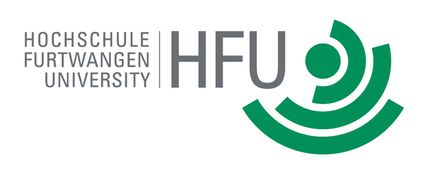 Aufbau am Dienstag, 6. November 2018, Messe am Mittwoch, 7. November 2018Bewerbungen sind nur möglich, wenn Sie entweder zu diesem Zeitpunkt keinen zweiten Job haben oder in dem zweiten Job weniger als 200 Euro im Monat verdienen.Es werden nur vollständig ausgefüllte und mit Foto versehene Bewerbungen berücksichtigt.Vorname: ______________________ Familienname: _____________________________________Studiengang: _______ Semester: _______Bereits als Hiwi bei der HKB gearbeitet  Ja  NeinBereits in der Gastronomie oder auf Messen gearbeitet  Ja  NeinBesondere Kenntnisse/Das sollten wir über Sie wissen:__________________________________________________________________________________________________________________________________________________________________________________________________________________________________________________________________________________________________________________Ich bin damit einverstanden, dass meine Daten für die Besetzung der Hiwi-Stellen durch das Referat Marketing der Hochschule Furtwangen gespeichert werden.Datum __________________ Unterschrift ____________________________________________Bitte schicken Sie Ihre Bewerbung per E-Mail an Heike Siedle, Abteilung Marketing: 
sih@hs-furtwangen.de